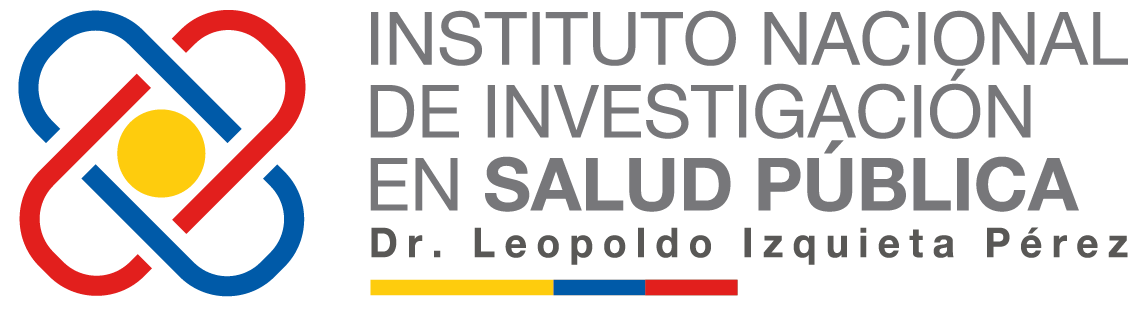  CENTRO DE REFERENCIA DE FECHA DE INGRESO:					SOLICITADO POR:PACIENTE:						MÉDICO:EDAD:GÉNERO:CÓDIGO:FECHA DE TOMA DE MUESTRA:	HORA DE TOMA DE MUESTRA:TIPO DE MUESTRA PROCESADA:                                         MÉTODO:R  E  S  U  L  T  A  D  O:                   OBSERVACIÓN/INVESTIGACIÓN:                                                                                                                                    Revisado Por:                                                                                                                                             Autorizado Por:                    Página  X/Y 	                                                                                                                                                        TIPO DE MUESTRA RECIBIDAEXAMENFECHA DE EMISIÓN DE RESULTADO.